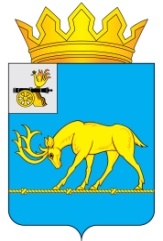 АДМИНИСТРАЦИЯ МУНИЦИПАЛЬНОГО ОБРАЗОВАНИЯ«ТЕМКИНСКИЙ РАЙОН» СМОЛЕНСКОЙ ОБЛАСТИПОСТАНОВЛЕНИЕот 28.11.2019 г.  № 545                                                                                с. ТемкиноО проведении публичных слушаний по  проекту  планировки и межевания территории для размещения линейного объекта  «Реконструкция сетей водопровода и водозаборных сооружений в деревне Нарытка Темкинского района Смоленской области»Рассмотрев материалы по  проекту  планировки и межевания территории для размещения линейного объекта  «Реконструкция сетей водопровода и водозаборных сооружений в деревне Нарытка Темкинского района Смоленской области», руководствуясь    статьей 28 Федерального закона от 06 октября 2003 г.   № 131-ФЗ «Об общих принципах организации местного самоуправления в Российской Федерации», статьями 45, 46 Градостроительного кодекса Российской Федерации, пункта 3 части 1 статьи 4 Федерального закона «О введении в действие Градостроительного кодекса Российской Федерации», Уставом Павловского сельского поселения Темкинского района Смоленской области,Администрация  муниципального образования «Темкинский район» Смоленской области  п о с т а н о в л я е т:1. Назначить на 25 декабря 2019 года  в 12 часов 00 минут в здании Нарытковского сельского дома культуры МБУК ЦКС по адресу: Смоленская область, Темкинский район, д.Нарытка, ул.Возрождения, д.12 публичные слушания по проекту  планировки и межевания территории для размещения линейного объекта  «Реконструкция сетей водопровода и водозаборных сооружений в деревне Нарытка Темкинского района Смоленской области»2. Организацию и проведение публичных слушаний возложить на отдел архитектуры, строительства, транспорта и ЖКХ Администрации муниципального образования «Темкинский район» Смоленской области.3. Опубликовать данное постановление в районной газете «Заря» и разместить на официальном сайте Администрации муниципального образования «Темкинский район» Смоленской области в информационно-телекоммуникационной сети «Интернет».4. Контроль за выполнением настоящего постановления возложить на заместителя Главы муниципального образования «Темкинский район» Смоленской области  В.И. Волкова.Глава муниципального образования «Темкинский район» Смоленской области                                               С.А. Гуляев 